Equal access to programs, services and employment is available to all persons.  Applicants requiring reasonable accommodation to the application and/or interview process should notify a representative of the Human Resources Dept.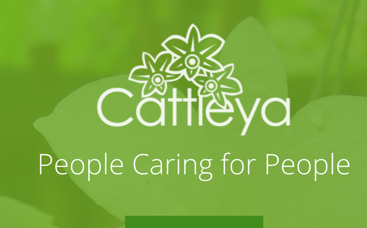 Date of Application:           Position(s) Applied for:      Name (Last, First, MI):         D.O.B:        Telephone #:      Social Security #:        Driver’s License # & State:      Emergency Contact Information:  Name         Address         Telephone Number of Emergency Contact Person       If necessary, best time to call you:           May we contact you at work? Yes   No If yes, please provide the number:           Best time to call:       If you are under 18, can you furnish a work permit? Yes   No      If no, please explain why:       Are you eligible for employment in this country: Yes   No   Have you previously submitted an application to Cattleya before?: Yes   No   If yes, give date(s):      Have you previously been employed by Cattleya?:  Yes   No    If yes, please provide dates:      Date available to work:           Type of employment desired: F/T      P/T      Temp      Seasonal Will you relocate if the job requires it?:  Yes   No     Will you travel if the job requires it?:  Yes   No Are you able to meet the attendance requirements of the position?:  Yes   No   Will you work overtime if it is required?:  Yes   No      If no, please explain:      Have you ever been bonded?:  Yes   No      Have you been convicted of a crime in the last seven (7) years?  Yes   No   If yes, please explain:      CONVICTION WILL NOT NECESSARILY BE A BAR TO EMPLOYMENT.  EACH INSTANCE WILL BE CONSIDERED IN RELATION TO POSITION APPLYING FOR.EMPLOYMENT HISTORYProvide the following information for your past and current employers, assignments or volunteer activities, starting with the most recent.  Explain any gaps in employment in comments section below.Employer:        Telephone #:         Address:         Job Title:        Name /Title of Immed. Supv:      Dates Employed:           Hourly Rate:              Summary of Work Performed and Job Responsibility       Reason for Leaving:         May we contact for reference?:  Yes   No Employer:        Telephone #:         Address:         Job Title:        Name /Title of Immed. Supv:      Dates Employed:           Hourly Rate:              Summary of Work Performed and Job Responsibility       Reason for Leaving:          May we contact for reference?:  Yes   No Employer:        Telephone #:         Address:         Job Title:        Name /Title of Immed. Supv:      Dates Employed:           Hourly Rate:              Summary of Work Performed and Job Responsibility       Reason for Leaving:         May we contact for reference?:  Yes   No Employer:        Telephone #:         Address:         Job Title:        Name /Title of Immed. Supv:      Dates Employed:           Hourly Rate:              Summary of Work Performed and Job Responsibility       Reason for Leaving:          May we contact for reference?:  Yes   No Skills and Qualifications: Summarize any special training, skills, licenses and/or certificates that may qualify you as being able to perform job-related functions in the position for which you are applying. EDUCATIONAL BACKGROUNDA.  List the last three (3) schools attended, starting with the most recent.  B.  List number of years completed.C.  Indicated degree or diploma earned.  D.  Grade Point Average or Class Rank.  E.  Major field of studySchool          Number of years completed      Degree          GPA         Major       School          Number of years completed      Degree          GPA         Major       School          Number of years completed      Degree          GPA         Major       REFERENCESList names and telephone number of three (3) business/work references who are not related to you and not previous supervisors.  If not applicable, list three (3) school or personal references who are not related to you.Name            Address            Telephone Number            Number of Years Known       Name            Address            Telephone Number            Number of Years Known       Name            Address            Telephone Number            Number of Years Known       I understand that if I am employed, any misrepresentation or material omission made by me on this application will be sufficient cancellation of this application or immediate discharge from the employer’s service, whenever it is discovered.  I give the employer the right to contact and obtain information from all references, employers, educational institutions and to otherwise verify the accuracy of the information contained in this application.  I hereby release from liability the employer and its representatives for seeking, gathering and using such information and all other persons, corporations or organizations for furnishing such information.The employer does not unlawfully discriminate in employment and no question on this application is used for the purposes of limiting or excusing any applicant from consideration for employment on a basis prohibited by local, state or federal law. This application is current for only 60 days.  If I have not heard from the employer and still wish to be considered for employment, it will be necessary for me to fill out a new application.If I am hired.  I understand that I am free to resign at any time, with or without cause and without prior notice, and the employer reserves the same right to terminate my employment at any time, with or without cause and without prior notice, except as may be required by law.  This application does not constitute at an agreement or contract for employment for any specified period or definite duration.  I understand that no representative of the employer, other than an authorized officer, has the authority to make any assurances to the contrary.  I further understand that any such assurances must be in writing and signed by an authorized officer.I understand it is this company’s policy not to refuse to hire a qualified individual with a disability because of that person’s need for a reasonable accommodation as required by the ADA.I also understand that if I am hired, I will be required to provide proof of identify and legal work authorization.If I am hired, I understand that I will be required to complete pre-employment drug screening as well as random drug screenings.“I certify that the statements made by me on this application are true and complete to the best of my knowledge and are made in good faith.  I understand that if I knowingly make any misstatements of facts, I am subject to disqualification, dismissal, or other action pursuant to employment agency policy and procedure, and subject to criminal penalties as prescribed by law.”ANY FALSIFICATION OF INFORMATION REGARDING PAST CONVICTIONS WILL DISQUALIFY THE APPLICANT FROM EMPLOYMENT.I represent and warrant that I have read and fully understand the foregoing and seek employment under these conditions.Signature of Applicant:         Date:      This section is optional.  Tell us more about yourself and explain why you want to work for Cattleya, LLC.  Please complete this application and send it to Cattleyawest@aol.com.